Der German Design Award zählt zu den anerkanntesten Design-Wettbewerben weltweit und genießt weit über die Fachkreise hinaus hohes Ansehen.  PressekontaktAlfred Kärcher SE & Co. KGAlfred-Kärcher-Str. 28-4071364 Winnenden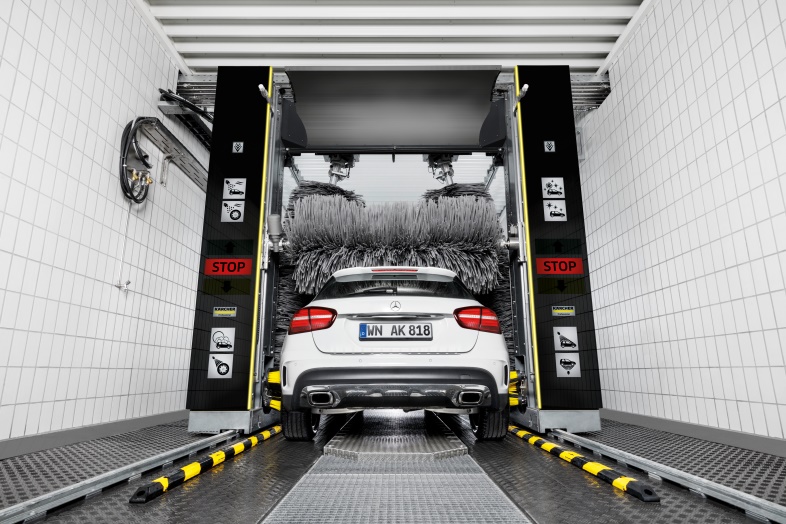 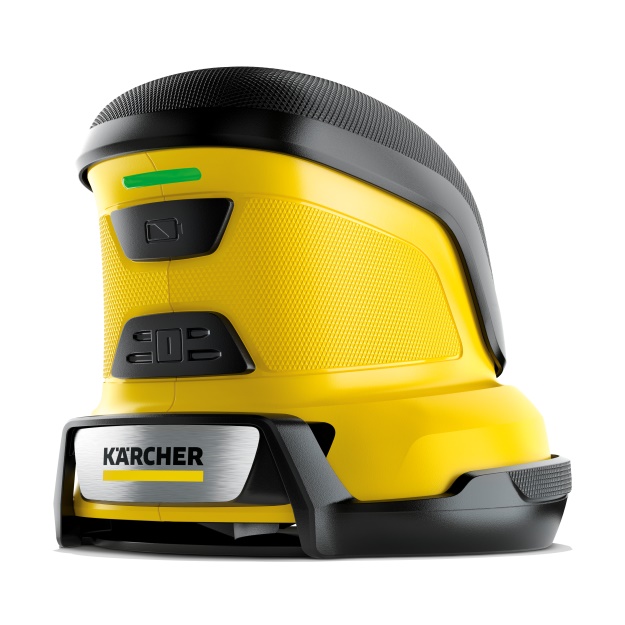 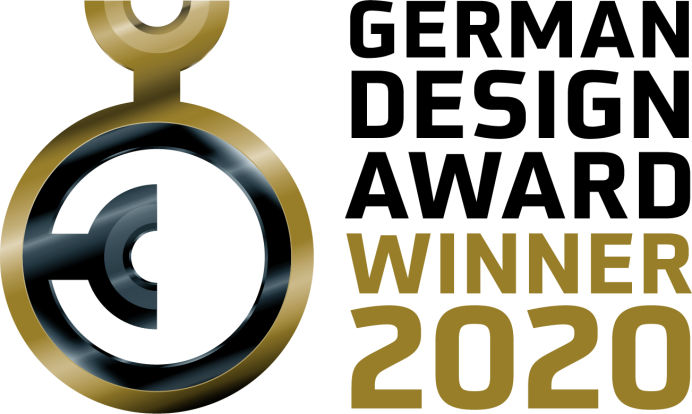 